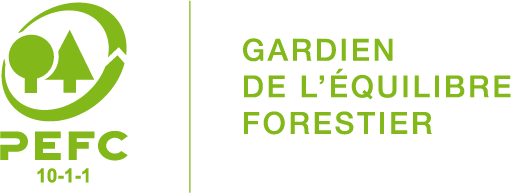 Organisation : 	Nom : 	Prénom : 	Adresse : 	E-mail : 	Téléphone : 	Date : 	Formulaire à retourner à PEFC France  avant le 06/03/2023Par mail à : s.zakine@pefc-france.fr PEFC/FR ST 1003-1 : 20XXGestion forestière durable – Exigences pour la France métropolitainePEFC/FR ST 1003-1 : 20XXGestion forestière durable – Exigences pour la France métropolitainePEFC/FR ST 1003-1 : 20XXGestion forestière durable – Exigences pour la France métropolitaineRéférence du point concernéProposition de rédactionCommentairesCommentaires générauxCommentaires générauxCommentaires générauxPEFC/FR ST 1003-2:20XXRègles de la gestion forestière durable - Exigences pour la Guyane FrançaisePEFC/FR ST 1003-2:20XXRègles de la gestion forestière durable - Exigences pour la Guyane FrançaisePEFC/FR ST 1003-2:20XXRègles de la gestion forestière durable - Exigences pour la Guyane FrançaiseRéférence du point concernéProposition de rédactionCommentairesCommentaires générauxCommentaires générauxCommentaires généraux